ПЕРВЫЕ ШАГИ СТУДЕНТА ИНСТИТУТА ЛИНГВИСТИКИ И МЕЖДУНАРОДНЫХ КОММУНИКАЦИЙВсе самое трудное для Вас закончилось, а самое сложное, но очень интересное еще впереди!ГОТОВО! ДОБРО ПОЖАЛОВАТЬ В СТУДЕНЧЕСКУЮ ЖИЗНЬ!1ШАГ26 АВГУСТА 2019 ГОДА10.00 – 14.00 – заселение в студенческий городок Университета (общежитие №7, пр. Ленина, 80), для нуждающихся в общежитии. Нуждающимся в общежитии с собой иметь: Паспорт (оригинал)4 фотографии (3*4)Оригинал и копия медицинской справки форма №086 (обязательно!)Для поселения иностранных граждан дополнительно иметь:Миграционная картаСтраховой медицинский полис (ауд. 351, главного корпуса, стоимость приблизительно 2500 рублей).Процедура заселения:Прибываете по адресу: 454080, г. Челябинск, проспект им. Ленина, 76 Главный корпус (восточное крыло), Институт лингвистики и международных коммуникаций ЮУрГУ, каб. 154. В 10.00 собираемся организованной группой и все вместе шагаем в общежитие, к коменданту общежития №7 Юлии Владимировне  (каб. 611).Знакомство с комендантом;Ознакомление с правилами проживания;Оформление временных пропусков;Распределение по комнатам;Обустройство в комнате до 14.00!Телефоны: +7 (351) 2679903 или +7 (351) 2679131	Процедуры поселения планируем завершить к 14.00!  Пожалуйста, рассчитайте свое время в пути, силы и возможности, чтобы не нарушить дальнейшего режима работы! 2ШАГ26 АВГУСТА 2019 ГОДА14.00 – организационное собрание абитуриентов и их родителей в конференц-зале Университетского комплекса «Сигма» по адресу: проспект Ленина, 78 «В», Университетский комплекс «Сигма», 2 этаж – конференц-зал.Встреча с администрацией Института лингвистики и международных коммуникаций (заведующие кафедрами, директорат, учебный отдел);Встреча с представителем Центра культурно-досуговой деятельности Университета (Филипчук С.В.);Встреча с представителем профкома студентов. Встреча с руководителем центра международных образовательных программ (Васильева Т.В.)3ШАГ26 АВГУСТА 2019 ГОДА15.00 – зачисление абитуриентов (оформление учебной карточки студента, личной карточки студента), проспект им. Ленина, 76 Главный корпус (восточное крыло). Ауд.160 (Международные отношения,  Зарубежное регионоведение, Политология и Менеджмент), ауд. 468 (Лингвистика, Перевод и переводоведение, Фундаментальная и прикладная лингвистика, Филология).Обратите внимание! Обязательно с собой нужно иметь:ручку, можно не одну и желательно пишущую;паспорт абитуриента;После собраний и процедуры зачисления – свободное время и перемещение в общежитии или домой!4ШАГ31 АВГУСТА 2019 годаВыдача студенческих билетов – 13.00 – 14.30(учебный отдел, ауд. 154) 16.30 (ориентировочно) на главной площади перед Университетом –посвящение в студенты Южно-Уральского государственного университета (большое общеуниверситетское мероприятие) + салют + дискотека!5ШАГ02 СЕНТЯБРЯ 2019 годаНА ЗАНЯТИЯ! Расписание:  проспект им. Ленина, 76 Главный корпус (восточное крыло), Институт лингвистики и международных коммуникаций ЮУрГУ, каб. 154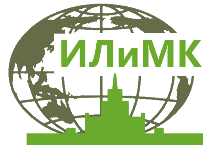 Институт лингвистики и международных комуникацийhttp://ilic.susu.ru/ВРЕМЯ РАБОТЫ ИЛиМК:Институт лингвистики и международных комуникацийhttp://ilic.susu.ru/ПН-ПТ С 09.30 ДО 17:00ОБЕД С 12.00 ДО 13.00Тел. 272 32 42 (директор), 267 91 31, 267 99 03 (учебный отдел)Email: ilic@susu.ru